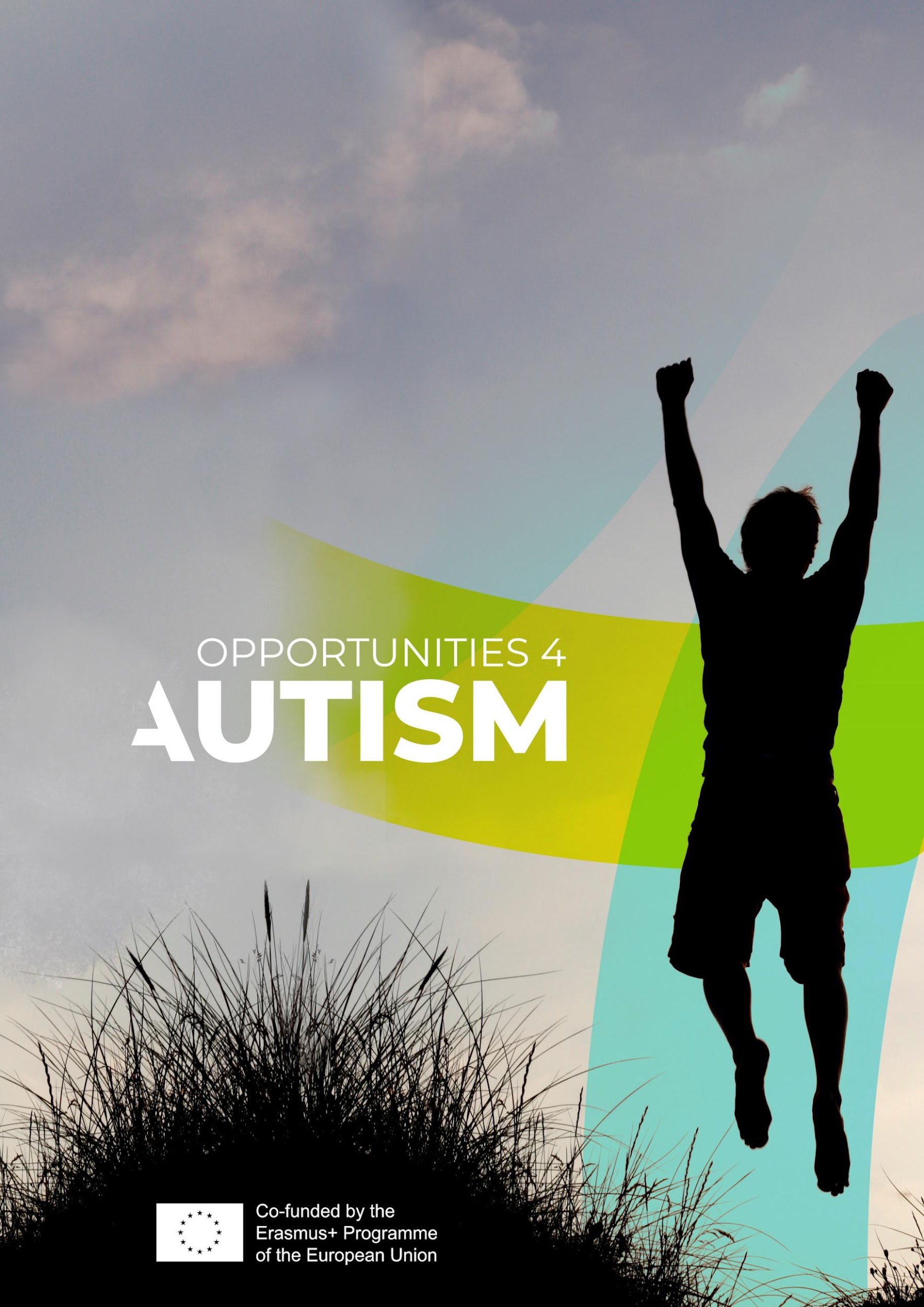 In the table below, we have indicated the abilities of a person with ASD in column one. In column two, add what effective activities, and in column three, the profession a person with ASD can perform by demonstrating these abilities.Qualities useful at workEffective activitiesProfessionE.g. high level of technical skills (e.g. excellent qualification in IT) etc.- meticulous completion of tasks,- attention to detail,- high concentration during routine activities and repetitive movements,- memory for facts and figures (helpful e.g. in finance and accounting)- logical and unemotional approach to tasks,- manual dexterity,- reliability (honesty of speech),- strict adherence to the procedures,- excellent ability to work in structured teams with an established personnel hierarchy, clear division of responsibilities and actions determined to be correct or notE.g. programming, database entry, etc.E.g. computer scientist, analyst, etc.